ΗμερίδαΒιομηχανική Συμβίωση και Κυκλική ΟικονομίαΠαραδείγματα στη Δυτική ΜακεδονίαΣυνδιοργάνωση των Ευρωπαϊκών Έργων SYMBI (Interreg Europe)και LIFE M3P (Life)Κοβεντάρειο, Τετάρτη 27 Σεπτεμβρίου 201718.30 – 18.45	Εγγραφές18.45 – 19.00	Χαιρετισμοί19.00 – 19.15	Παρουσίαση του έργου SYMBI		Δημήτριος Κακουλίδης, Δήμος Κοζάνης, Γρ. Προγραμματισμού19.15 – 19.30	Παρουσίαση του έργου LIFE M3P		Νικόλαος Ντάβος, ΔΙΑΔΥΜΑ ΑΕ19.30 – 19.45	Κυκλική Οικονομία και Βιομηχανική Συμβίωση: Το πρόγραμμα BIOREGIOΔρ. Χρίστος Βλαχοκώστας, Εργαστήριο Μετάδοσης Θερμότητας και Περιβαλλοντικής Μηχανικής, Τμήμα Μηχανολόγων Μηχανικών, ΑΠΘ19.45 – 20.00	Το επιτυχημένο παράδειγμα συνύπαρξης Δημόσιου και Ιδιωτικού τομέα στη ΣΔΙΤ Διαχείρισης Απορριμμάτων Δυτικής Μακεδονίας	Δρ. Νικόλαος Περδικάρης, Γενικός Διευθυντής ΕΠΑΔΥΜ ΑΕ20.00 – 20.10	Μεθοδολογία ενσωμάτωσης της χρήσης ιπτάμενης τέφρας σε έργα ΟδοποιίαςΔρ. Παρασκευή Χριστοπούλου, Πολιτικός Μηχανικός, Πρόεδρος Αντιπροσωπείας ΤΕΕ/ΤΔΜ20.10 – 20.20	Προοπτικές αξιοποίησης της ιπτάμενης τέφρας σε έργα ΟδοποιίαςΝικόλαος Κοϊμτσίδης, Διπλ. Πολιτικός Μηχανικός, π. Πρόεδρος ΤΕΕ/ΤΔΜ20.20 – 20.30	Το πρότυπο της «βιομηχανικής συμβίωσης» στην διαδικασία παραγωγής καύσιμης βιομάζας σε μορφή ΠέλλετΒασίλης Καλύβας, Μονάδα Παραγωγής Πέλλετ  «ΕΛΠΙΣ Μ.ΕΠΕ»20.30 – 20.45	Ερωτήσεις – ΣυζήτησηΔήμος ΚοζάνηςΔΙΑΔΥΜΑ ΑΕ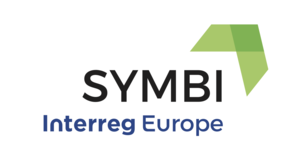 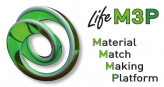 